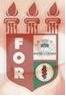 PLANILHA PARA CADASTROS DE LIVROS  BIBLIOTECA MARIA APARECIDA POURCHET CAMPOS        Classificação:       616.314-083                                  Código:	3676  Cutter:         L732c                                               Data: Turma 2018Autor(s):  Lima, Camilla Bárbara da Silva; Sampaio, Sarah Diniz BarretoTitulo: CONDIÇÃO DE SAÚDE BUCAL E NECESSIDADE DE TRATAMENTO DA CÁRIE DENTÁRIA DOS PACIENTES DA FACULDADE DE ODONTOLOGIA DO RECIFE - FOROrientador(a): profª. Patrícia Morgana Hordonho SantilloCoorientador(a): Edição:  1ª        Editora  Ed. Do Autor     Local:  Recife    Ano:  2018  Páginas:  46Notas:  TCC – 1ª Turma graduação - 2018